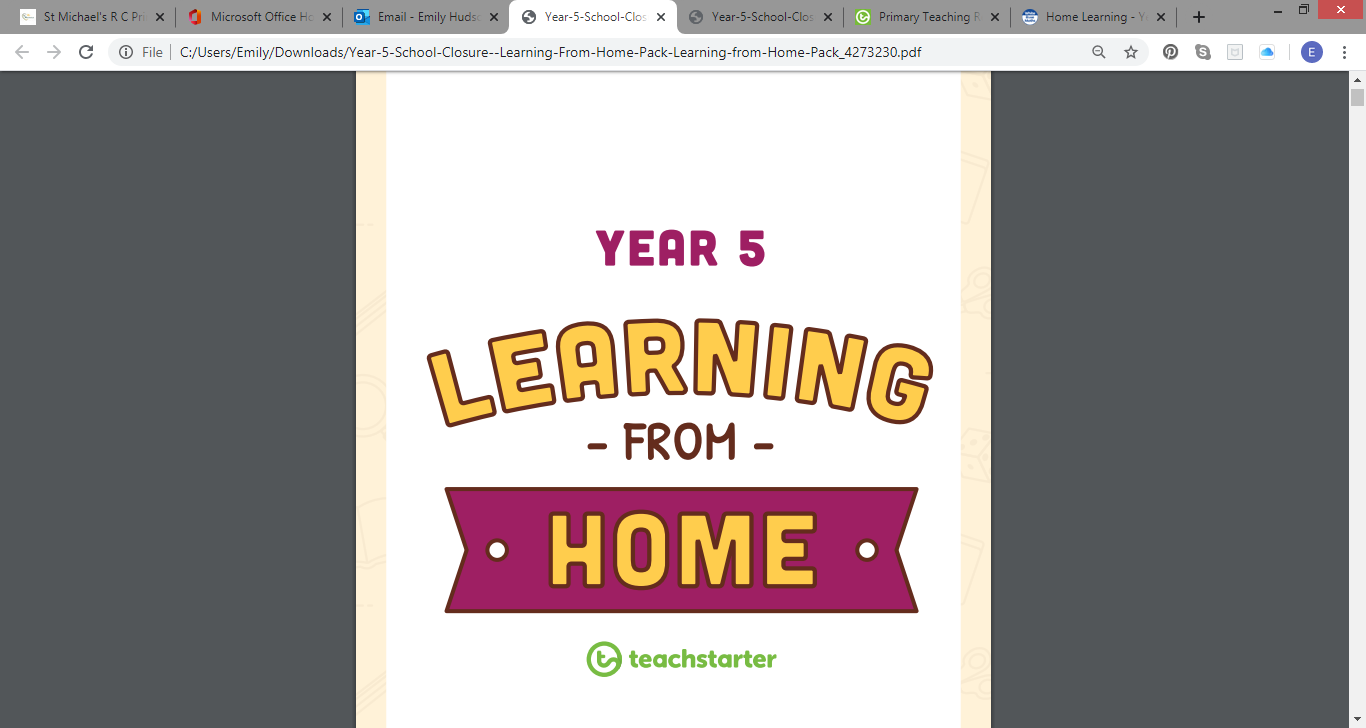 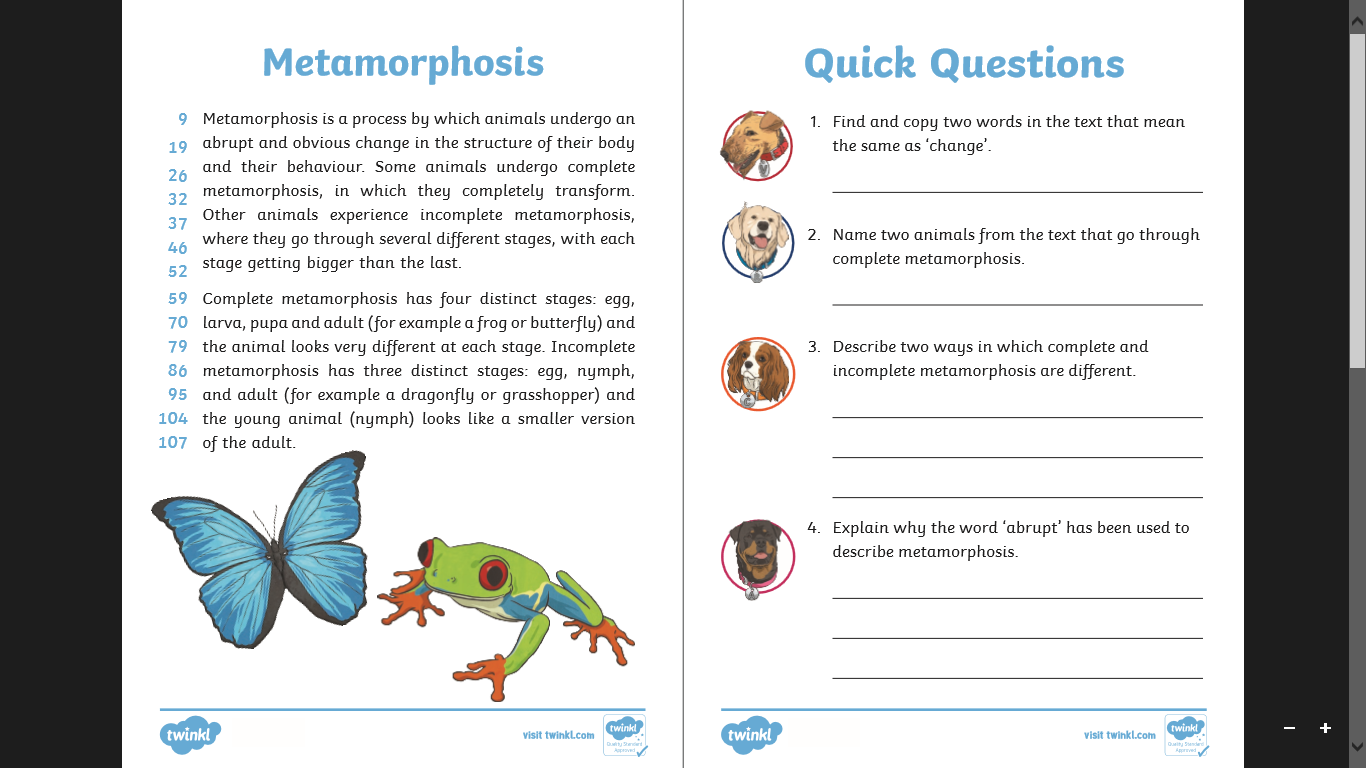 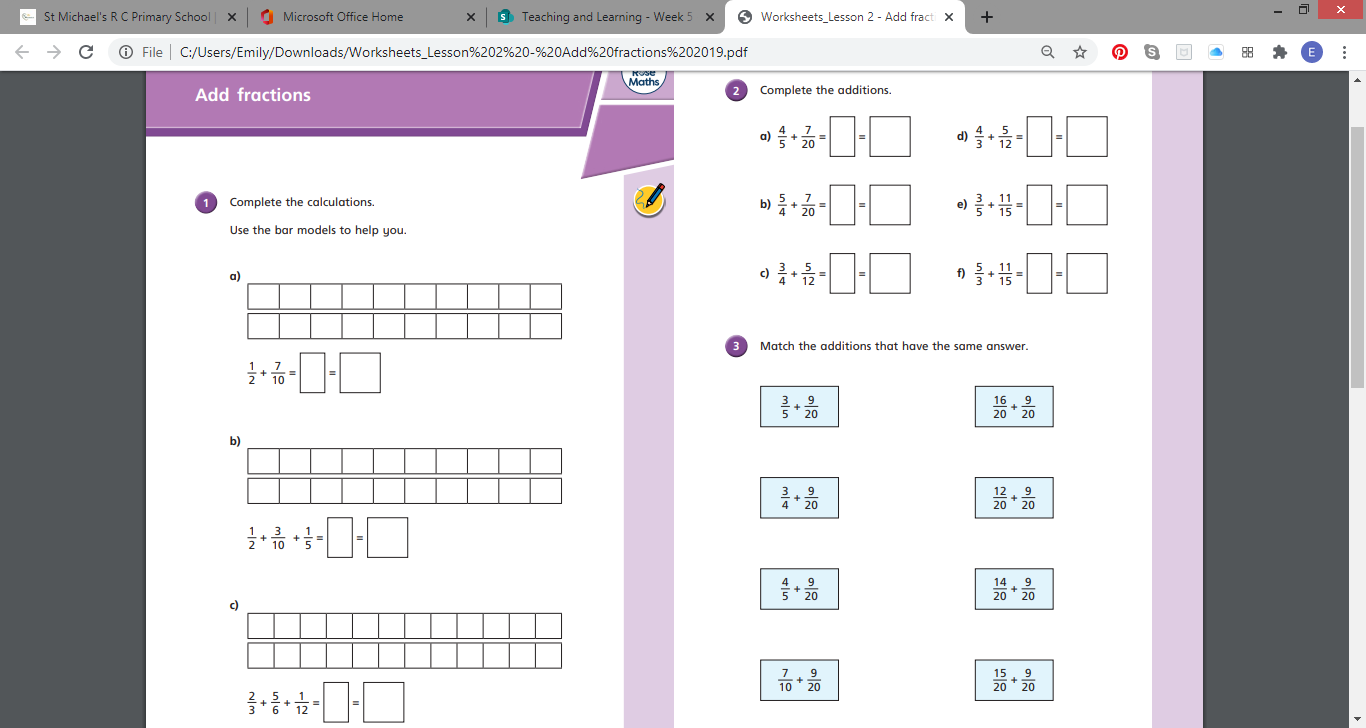 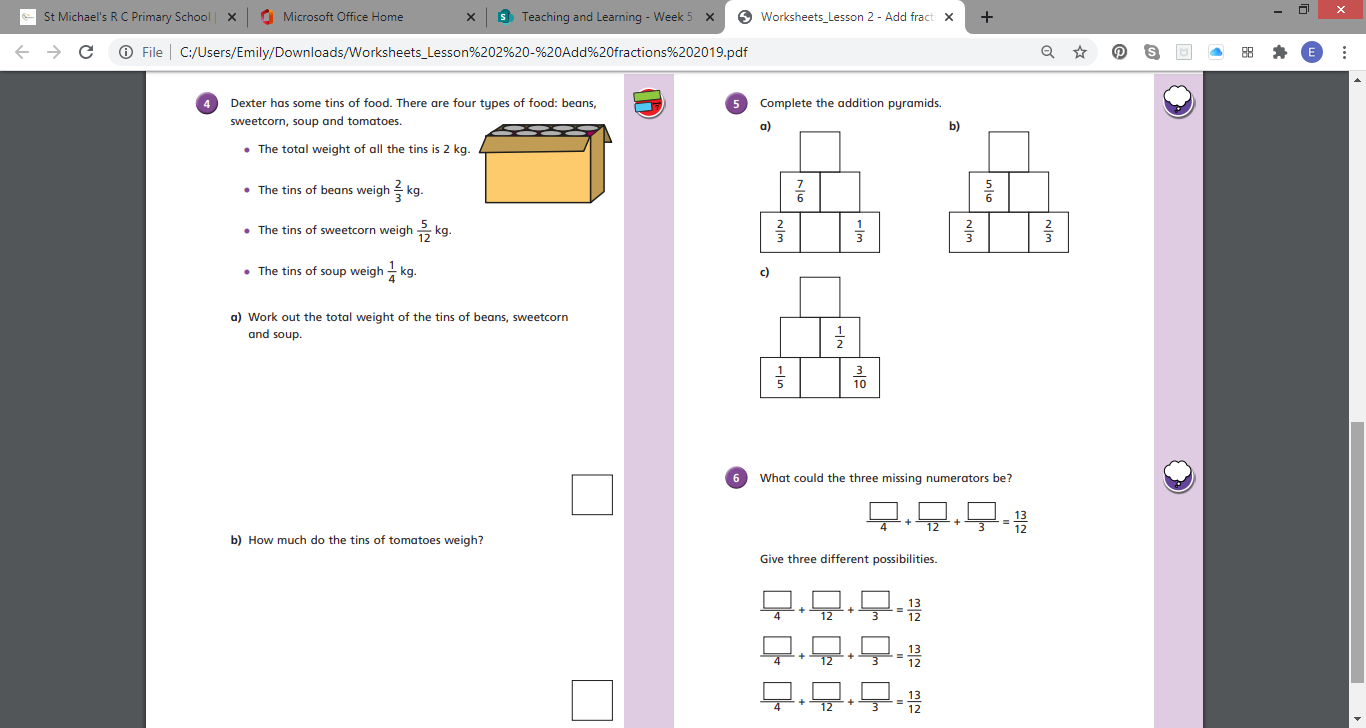 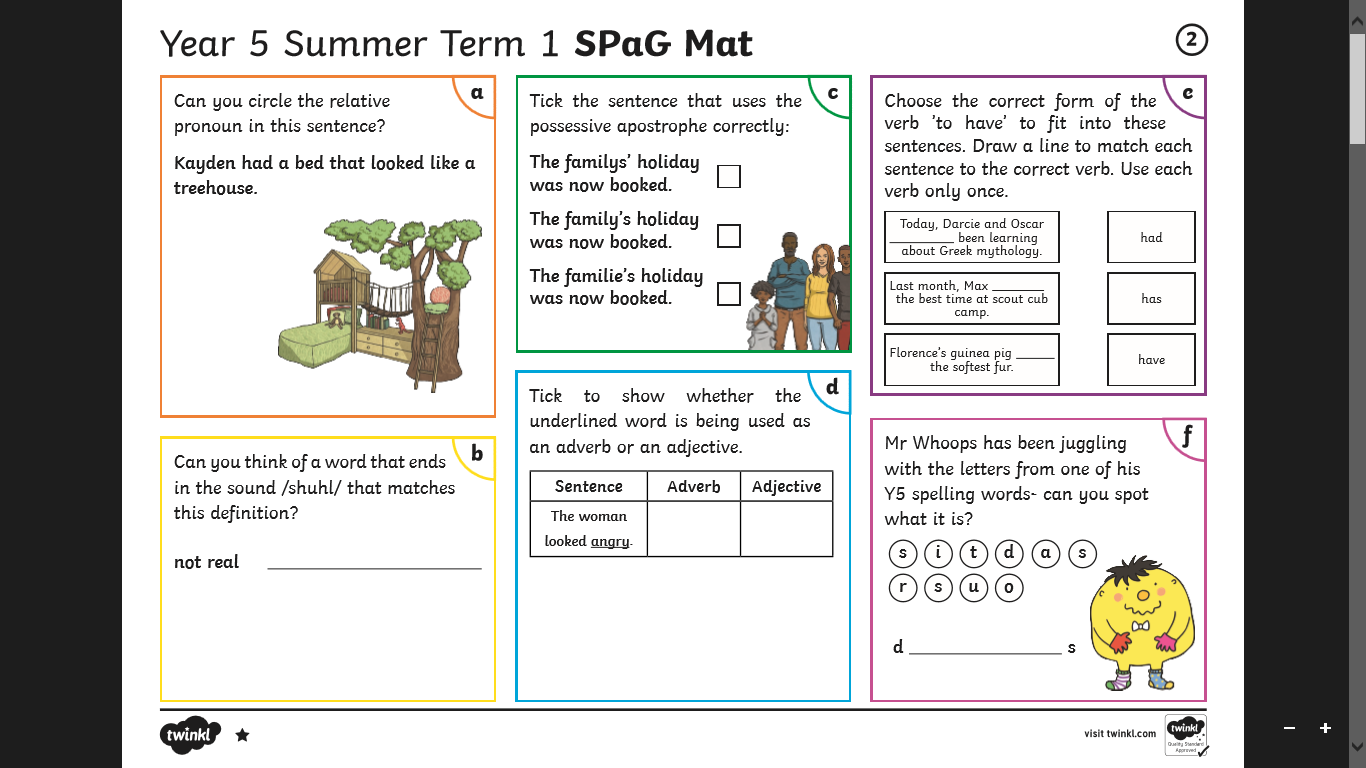 SubjectWeek 15English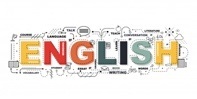 ComprehensionComplete the attached reading comprehension about Metamorphosis. Grammar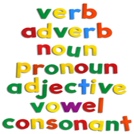 Grammar revisionTry the grammar challenges, which bring together some of the things you have been practising over the last weeks.Maths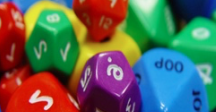 White rose hub: https://whiterosemaths.com/homelearning/year-5/Children should watch the daily videos and try the attached exercises for Week 5 Lesson 2 – Add and Subtract Fractions.Discussion point with your family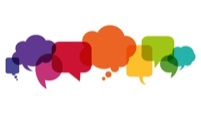  How do we know the difference between right and wrong/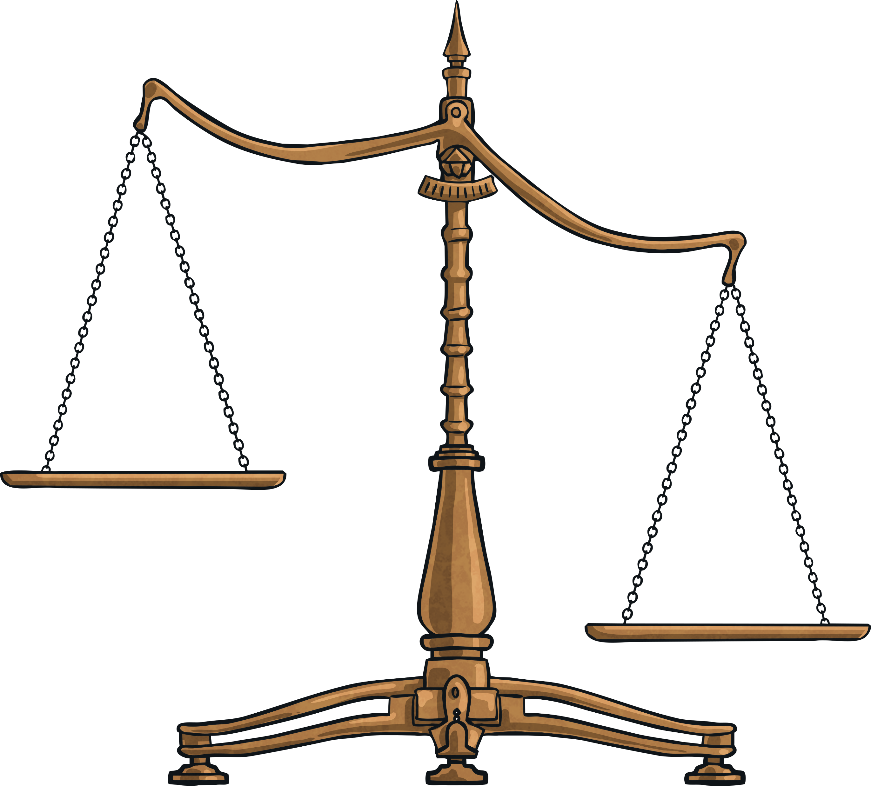 If you would like access to the answers sheets then please email enquiries@st-michaels.schoolIf you would like access to the answers sheets then please email enquiries@st-michaels.school